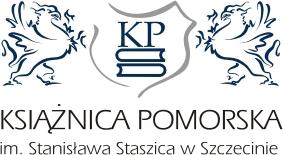 	Szczecin, 9.09.2022 r.Ogłoszenie o udzieleniu zamówienia publicznego na podstawie art. 11 ust. 5 pkt 2 ustawy  z dnia 11 września 2019 r. Prawo zamówień publicznych (t.j. Dz. U. z 2022 r. poz. 1710)
 
I. Podstawa prawna: zamówienie publiczne zrealizowane na podstawie art. 11 ust. 5 pkt 2  ustawy  z dnia 11 września 2019 r. Prawo zamówień publicznych (t.j. Dz.U. z 2022 r. poz. 1710) oraz art. 37b ustawy z dnia 25 października 1991 r. o organizowaniu i prowadzeniu działalności kulturalnej                    (t.j. Dz. U. z 2020 poz. 194)
II. Opis przedmiotu i cel zamówienia: sprzedaż oraz dostawa nowości wydawniczych dla Książnicy Pomorskiej im. Stanisława Staszica w Szczecinie na rok 2022.III. Wartość przedmiotu zamówienia: zamówienie o wartości mniejszej niż kwoty określone                                 w przepisach wydanych na podstawie art. 11 ust. 5 pkt 2 ustawy z dnia 11 września 2019 r. Prawo zamówień publicznych (t.j. Dz.U. z 2022 r. poz. 1710) oraz art. 37b ustawy z dnia 25 października            1991 r. o organizowaniu i prowadzeniu działalności kulturalnej (t.j. Dz. U. z 2020 poz. 194) 82.000,00 zł brutto.
IV. Wykonawca: Platon Spółka z ograniczoną odpowiedzialnością z siedzibą w Macierzyszu przy                 ul. Sławęcińskiej 16, 05-850 Ożarów Mazowiecki, zarejestrowana w Krajowym Rejestrze Sądowym Numer KRS 0000150849, NIP 527-23-97-698, REGON: 015430128.
V. Termin realizacji zamówienia: sukcesywnie od dnia zawarcia umowy do 30 listopada 2022 r.        Dyrektor Książnicy Pomorskiej                                                                                                       Lucjan Bąbolewski